Государственное бюджетное образовательное учреждение города          Москвы средняя общеобразовательная школа с углублённым изучением английского языка №1375Выступление перед педагогамина тему:«Самообслуживание, самостоятельность трудовое воспитание»Первая младшая группа(от 2 до З лет)Выступала: Сухова ЕВМосква 2017  г.Самообслуживание, самостоятельность трудовое воспитаниеПервая младшая группа(от 2 до З лет)Воспитание культурно-гигиенических навыков. Формировать привычку (сначала под контролем взрослого, а затем самостоятельно) мыть руки по мере загрязнения и перед едой, насухо вытирать лицо и руки личным полотенцем.Учить с помощью взрослого приводить себя в порядок; пользоваться индивидуальными предметами (носовым платком, салфеткой, полотенцем, расческой, горшком).Формировать умение во время еды правильно держать ложку.Самообслуживание:учить детей одеваться и раздеваться в определенном порядке;при небольшой помощи взрослого снимать одежду обувь (расстегивать пуговицы спереди, застежки на липучках);в определенном порядке аккуратно складывать снятую одежду.Приучать к опрятности.Общественно-полезный труд. Привлекать детей к выполнению простейших трудовых действий:Совместно с взрослым и под его контролем расставлять хлебницы (без хлеба), салфетницы, раскладывать ложки и пр.Приучать поддерживать порядок в игровой комнате, по окончании игр расставлять игровой материал по местам.Уважение к труду взрослых. Поощрять интерес детей к деятельности взрослых. Обращать внимание на то, что и как делает взрослый:как ухаживает за растениями (поливает) и животными (кормит);  как дворник подметает двор, убирает снег;  как столяр чинит беседку и т.д., зачем он выполняет те или иные действия.  Учить узнавать и называть некоторые трудовые действия (помощник воспитателя моет посуду, приносит еду, меняет полотенца).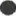 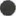 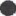 